 Undervisningsmateriale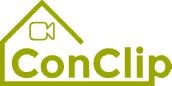 ConClip 3 • Isolering:
Montering af sålbænkOm ConClipConClip består af korte videoklip (3-4 minutter), der handler om, hvordan man korrekt monterer passivhuse og deres delelementer. ConClip kan integreres i erhvervsfaglig og udannelsesmæssig sammenhæng, da ConClip er et lettilgængeligt- og forståeligt medieværktøj, der hjælper til at udfylde de videnshuller, der måtte være inden for området.  Undervisningsmaterialet kan bruges af undervisere og andre eksperter som grundlag for at integrere ConClip i undervisningen og kan modificeres i forhold til egne behov.  ConClips: sådan fungerer deHvert ConClip har fokus på en specifik arbejdsprocesEn person udfører arbejdet trin for trin i en realistisk 1:1-skaleringsmodel.En voice-over tilbyder korte, letforståelige forklaringer af de forskellige trin i arbejdet.Ud over dette vil de vigtigste arbejdstrin samt begreber (nøgleord) blive indsat som tekst. Til sidst i videoen vil de vigtigste arbejdstrin og nøgleord bliver gentaget.Den didaktiske praksisPå næste side finder du materiale til videoen opdelt i følgende kategorier: Arbejdsprocessen i videoen er opdelt i en sekvens af sammenhængende arbejdstrinArbejdstrinnene er forklaret på tre niveauer:Hvad bliver udført?Hvordan bliver det udført?Hvorfor bliver det udført? Relevante nøgleord bliver ligeledes introduceret og defineret. Tilføj venligst indhold relevant for din undervisning – eksempelvis forklaringstermer (hvorfor noget skal gøres?), nøgleord samt definition af disse. 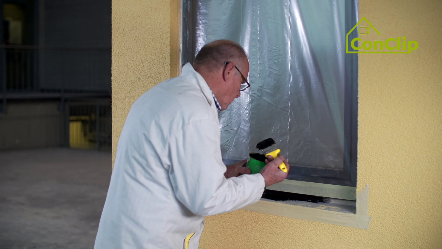 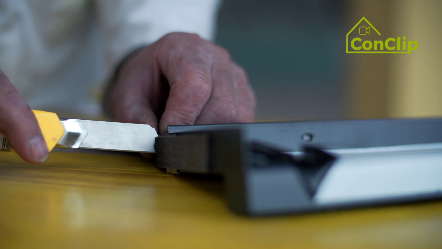 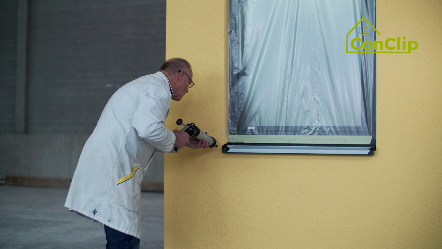 arbejdstrinarbejdstrinarbejdstrinhvad bliver udført?hvordan bliver det udført?hvorfor bliver det udført?Isolering: Montering af sålbænkIsolering: Montering af sålbænkIsolering: Montering af sålbænkTilpas isoleringen til sålbænkenFør tilpasning af isoleringen, er det vigtigt at sikre sig, at det øverste lag af puds er tilpas tørt. Tilpas isoleringen til sålbænkenIsoleringen under sålbænken skal have en hældning på 5 grader mod ydersiden. Påfør forseglingslaget på det udadgående underkarmsstykkeBenyt en særlig forseglingsblanding. Påfør forseglingslaget på det udadgående underkarmsstykkeFør påbegyndelse af det næste arbejdstrin, er det vigtigt, at dette lag er tørt! Fastgør det forkomprimerede tætningsbånd til sålbænkenTætningsbåndet er fastgjort til vinduets sider. Fastgør det forkomprimerede tætningsbånd til sålbænkenDet særlige bånd udvider sig efter påførelse, så det udfylder hullerne mellem sålbænken, sidekarmen og vinduesrammen. Påfør ekstra strimler af båndet under sålbænkenBåndstrimlerne er påført under sålbænken i retning mod skråningen. Montér sålbænken og fastgør denne.Sålbænken fikseres med de korrekte skruer. Fug sålbænkens samlinger.Benyt passende fugemateriale.Montering af sålbænk: NØGLEORDMontering af sålbænk: NØGLEORDFugtVand/fugt kan være en trussel mod en bygnings strukturelle integritet og have indvirkning på indvendige materialer. Fugt giver ligeledes anledning til sundhedsrisici, der rammer brugerne af bygningen. 